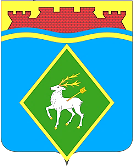 РОССИЙСКАЯ ФЕДЕРАЦИЯРОСТОВСКАЯ ОБЛАСТЬМУНИЦИПАЛЬНОЕ ОБРАЗОВАНИЕ «БЕЛОКАЛИТВИНСКОЕ ГОРОДСКОЕ ПОСЕЛЕНИЕ»АДМИНИСТРАЦИЯ БЕЛОКАЛИТВИНСКОГО ГОРОДСКОГО ПОСЕЛЕНИЯПОСТАНОВЛЕНИЕот 23.01.2023 № 12г.  Белая КалитваО приведении размера платы граждан за коммунальные услуги в соответствие с предельными индексамиВ целях ограничения роста размера платы граждан за коммунальные услуги по муниципальному образованию «Белокалитвинское городское поселение» на 2022 год, в соответствии со статьей 157.1 Жилищного кодекса Российской Федерации, постановлением Правительства Ростовской области от 22.03.2013 № 165 «Об ограничении в Ростовской области роста размера платы граждан за коммунальные услуги», распоряжением Губернатора Ростовской области от 28.11.2022 № 334 «Об утверждении предельных (максимальных) индексов изменения размера вносимой гражданами платы за коммунальные услуги в муниципальных образованиях Ростовской области на 2023 год», Уставом муниципального образования «Белокалитвинское городское поселение», Администрация Белокалитвинского городского поселения постановляет: Привести размер подлежащей внесению платы граждан за коммунальные услуги по холодному водоснабжению и водоотведению в соответствие с предельными индексами путём снижения уровня платежей граждан от установленного экономически обоснованного тарифа. Величина снижения размера платы граждан за коммунальные услуги определяется при неизменном наборе и объеме потребляемой коммунальной услуги.Снизить уровень платежей граждан за коммунальную услугу по холодному водоснабжению, определив его в процентах от установленного экономически обоснованного тарифа для филиала «Белокалитвинский» Государственного унитарного предприятия Ростовской области «Управление развития систем водоснабжения» в соответствии с приложением № 1.Снизить уровень платежей граждан за коммунальную услугу по водоотведению, определив его в процентах от установленного экономически обоснованного тарифа для филиала «Белокалитвинский» Государственного унитарного предприятия Ростовской области «Управление развития систем водоснабжения» в соответствии с приложением № 2. Провести информационно-разъяснительную работу с населением, исполнителями коммунальных услуг и ресурсоснабжающими организациями о принятии данного постановления.Направить копии постановления в Региональную службу по тарифам Ростовской области, Министерство труда и социального развития Ростовской области, Министерство жилищно-коммунального хозяйства Ростовской области и Государственную жилищную инспекцию Ростовской области в течение 5-ти рабочих дней с даты принятия данного постановления. Настоящее постановление вступает в силу с момента официального опубликования и распространяется на правоотношения, возникшие с 01.12.2022. Контроль за исполнением настоящего постановления оставляю за собой.Верно: Начальник общего отдела                                                         М. В. БаранниковаПриложение №1к постановлению Администрации Белокалитвинского городского поселения от 23.01.2023 года № 12Уровень платежей граждан за коммунальную услугупо холодному водоснабжению для филиала «Белокалитвинский» ГУП РО «УРСВ»Верно: Начальник общего отдела                                                         М. В. БаранниковаПриложение №2к постановлению Администрации Белокалитвинского городского поселения от 23.01.2023 года № 12Уровень платежей граждан за коммунальную услугупо водоотведению для филиала «Белокалитвинский» ГУП РО «УРСВ»Начальник общего отдела                                                         М. В. БаранниковаГлава Администрации Белокалитвинского городского поселенияН.А. Тимошенко№ п/пНаименование муниципального образованияУровень платежей гражданУровень платежей граждан№ п/пНаименование муниципального образованияс 01.12.2022 по 31.12.2022с 01.12.2022 по 31.12.2022№ п/пНаименование муниципального образованияпроцентовруб.1Белокалитвинское городское поселение10049,25№ п/пНаименование муниципального образованияУровень платежей гражданУровень платежей граждан№ п/пНаименование муниципального образованияс 01.12.2022 по 31.12.2022с 01.12.2022 по 31.12.2022№ п/пНаименование муниципального образованияпроцентовруб.1Белокалитвинское городское поселение82,487549,74